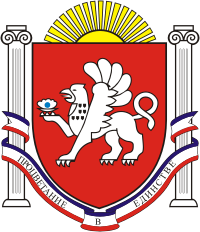  СКВОРЦОВСКИЙ СЕЛЬСКИЙ СОВЕТСКВОРЦОВСКОГО  РАЙОНАРЕСПУБЛИКИ  КРЫМ    12-я сессия    2   созываРЕШЕНИЕ №1с.Скворцово                                                                                 31 марта 2021 г.
Об отчете работы Председателя Скворцовского сельского совета –главы администрации Скворцовского сельского поселения за 2020 годНа основании Федерального закона от 06.10.2003 года № 131-ФЗ «Об общих принципах организации местного самоуправления в Российской Федерации», Закона Республики Крым от 21.08.2014 г. № 54-ЗРК «Об основах местного самоуправления в Республике Крым», во исполнение  п. 4 статьи 43 Устава муниципального образования Скворцовское сельское поселение Симферопольского района Республики Крым, заслушав и обсудив отчёт  о работе Председателя Скворцовского сельского совета – главы администрации Скворцовского сельского поселения  за 2020 год, Скворцовский сельский совет РЕШИЛ:1. Отчет о работе Председателя Скворцовского сельского поселения- Главы администрации Скворцовского сельского поселения   о результатах работы за 2020 г принять к сведению (прилагается). 2. Признать работу Председателя Скворцовского сельского поселения - Главы администрации Скворцовского сельского поселения за отчетный период удовлетворительной.3. Настоящее решение обнародовать путем размещения на доске объявлений, расположенной на здании сельского совета по адресу: с.Скворцово, ул.Калинина,59 и разместить на официальном сайте сельского поселения.4. Настоящее Решение вступает в силу после его официального обнародования.ПредседательСкворцовского сельского совета                                             Р.Ю.ДермоянПриложение 						к решению Скворцовского сельского совета № 1  от 31.03.2021 г. ОТЧЁТо деятельности Председателя Скворцовского сельского совета – Главы администрации Скворцовского сельского поселения за 2020 год Уважаемые депутаты и жители Скворцовского сельского поселения!В соответствии с требованиями Федерального закона №131-ФЗ от 06.10.2003г «Об общих принципах организации местного самоуправления в Российской Федерации», Устава Скворцовского сельского поселения представляю Вам отчет о результатах своей деятельности как председателя Скворцовского сельского совета-Главы администрации Скворцовского сельского поселения, деятельности администрации Скворцовского сельского поселения и Скворцовского сельского совета.Введение режима повышенной готовности на территории Республики Крым и меры по предотвращению распространения новой коронавирусной инфекции (2019-nCoV) внесли коррективы в  нашу деятельность, тем не менее,  и депутатский корпус и администрация достаточно плодотворно работала  в 2020 году.       Реализация полномочий ОМС осуществляется путем организации совместной работы администрации поселения, депутатским корпусом, подготовке нормативных документов, в том числе для рассмотрения сельским советом, проведения встреч с жителями поселения, осуществления личного приема граждан главой поселения, депутатами и муниципальными служащими, рассмотрения письменных и устных обращений. Для граждан это важнейшее средство реализации, а порой и защиты их прав и законных интересов, возможность воздействовать на принятие решений на местном уровне. За отчётный период Скворцовском сельским советом  было проведено  6 заседаний сессий сельского совета, на которых рассмотрено и принято 47 муниципальных правовых актов по различным вопросам деятельности представительного органа и исполнительно-распорядительного органа– Администрации Скворцовского сельского поселения.Все решения сельского совета находятся в открытом доступе на официальном сайте сельского поселения: скворцовский.рф.Слаженная работа представительного органа – сельского совета и принятия им нужных правовых актов дало возможность администрации сельского поселения вовремя и достаточно эффективно решать вопросы местного значения, закрепленные за сельским поселением как федеральным законом, так и законами Республики Крым.Главным финансовым инструментом для достижения стабильности социально – экономического развития поселения и показателей эффективности, безусловно, служит бюджет поселения.В отношении исполнения  местного бюджета сообщаю, что поступления в доходную часть  бюджета в 2020 г. составили 29035898,64 руб., в процентном отношении это  97,7 % от плановых показателей в целом (107,4% исполнение по налоговым и неналоговым доходам, собственные доходы – 4518168,41руб (15,56 % от всех доходов) и 96,1% исполнение по безвозмездным поступлениям, безвозмездные поступления составили 24517630,23 руб. Основные виды доходов нашего бюджета – это налог на доходы физических лиц, субвенции из районного и республиканского бюджета. Расходы бюджета составили 28270749,27 руб. в процентном отношении это 95,9 % от плановых показателей.  Свободный остаток средств на конец 2020 г – 1317198,88 руб.В отношении управления муниципальной собственностью продолжена работа по постановке объектов муниципальной собственности на кадастровый учёт и регистрации права собственности: - образованы и зарегистрированы - свободный участок площадью 5260 кв.м. с видом разрешенного использования малоэтажная многоквартирная жилая застройка, 2 свободных участка площадью 15500 и 22072 кв.м. с видом разрешенного использования склады, земельный участок площадью 2000 кв.м. по размещение модульного пункта амбулатории, земельный участок площадью 1662 кв.м. под размещения спортивной площадки, 5 земельных участков под дорогами общего пользования местного значения, 3 земельных участка для сдачи в аренду физическим лицам, земельный участок под мечетью в с. Скворцово, земельный участок по ФАПом в с. Колодезное;- зарегистрировано право собственности на 13 сооружений – 11 дорог общего пользования и 2 объекта культурного наследия – памятники в с. Скворцово и с. Передовое, оформлены мечеть и минарет в с. Скворцово. Земельный участок под мечетью, мечеть и минарет переданы ЦРО ДУМК.Земельный участок под ФАПом с. Колодезное передан ГБУЗ РК Симферопольская ЦРКБ.В отношении благоустройства населенных пунктов сельского поселения проведена следующая работа:   в рамках программы «Комплексное развитие сельских территорий»  реализован проект обустройство пешеходной дорожки в районе ул.Гагарина в с.Скворцово,  по программе «Формирование доступной городской среды» установлена универсальная площадка в с.Скворцово, установлены 2 автобусные остановки в с.Скворцово и с.Передовое, а также 4 контейнерных площадки под ТКО в с.Скворцово с 16 новыми контейнерами для сбора ТКО.   Проведено обустройство тротуара от ДУЗ «Колосок» до ул.Олимпийской в.Скворцово, реализованы работы по обустройству освещения  по ул.Мичурина в с.Колодезное -  1,5 км,  по ул.Бессонова и ул.Калинина  в с.Скворцово 1,25и 1,3 км соответственно, по ул. ул.Виноградная, Гагарина, Новая – 1,1 км в с.Передовое (весь населенный пункт освещен). Продолжены работы по благоустройству памятных знаков в честь воинов-односельчан погибшим в годы ВОВ: в с. Передовое и с.Колодезное облицованы плиткой постаменты, установлен забор из профнастила (с задней и боковой стороны) на памятнике лётчику Бессонову В.Н.  в с.Скворцово, проведен косметический ремонт стел всех вышеуказанных памятников.  В весенне-летний (с мая по ноябрь) в рамках мероприятий по санитарной уборке территории работали 8 дворников в общественных местах населенных пунктов.  В сфере жилищно-коммунального хозяйства На постоянной основе проводятся работы по вывозу сточных вод от самотечной канализационной системы в районе общежития в с.Скворцово, совместно с ООО «КВК» проводится постоянная работа по техническому обслуживанию системы водоснабжения населенных пунктов сельского поселения. В сфере дорожной деятельности за счёт субвенций из республиканского бюджета проведен ремонт гравийного покрытия  ул. Винницкая  в с.Колодезное и ул.Амет хана Султана в с.Скворцово,  частичный ремонт  асфальтового покрытия ул.Бессонова в с.Скворцово, установлено ограждение  пешеходной зоны в районе Скворцовской школы в с.Скворцово.Выполнялись полномочия  в части создания условий для развития спорта и проведения культурно-массовых мероприятий на территории поселения, так  за счет средств  по  2-м данным муниципальным  программам приобретена футбольная форма для юношеской команды, приобретены материалы для обустройства полива футбольного поля, проведены работы  по обустройству полов  в фойе Скворцовского ДК для размещения танцевального зала, приобретен музыкальный кабель для аппаратуры в Скворцовский СДК, в Колодезянский сельский клуб приобретен проектор с экраном.Немаловажным направлением работы администрации сельского поселения являлось  осуществление приёма граждан, рассмотрение обращения граждан, предоставление муниципальных услуг, работа с входящей корреспонденцией. Так в администрацию сельского поселения поступило от различных организаций и учреждений – 2121 писем. Подготовлено – 1497 ответов на них. Принято 222 постановления администрации.Выдано различных справок  - 633 шт, доверенностей 90 шт.  В связи с тем, что на многие вопросы граждан давались необходимые разъяснения и консультации, письменных обращений было не так уж много – 7 шт.Администрацией поселения ведётся исполнение отдельных государственных полномочий в части ведения воинского учёта. Всего на первичном воинском учете в Скворцовском сельском поселении состоит 586 чел, из них призывного возраста 67 чел.Кратко о  планируемых мероприятиях в  2021г:- обустройство уличного освещения по ул.Молодежная, Новая, Бессонова в с.Колодезное и по ул.Озёрная в с.Скворцово,- установка освещения на солнечных батареях в с.Межгорное и на автобусной остановке по ул.Винницкая в с.Колодезное,- разработка рабочей документации по уличному освещению на ул.Винницкая  ул.Комсомольская в с.Колодезное, а также на ул.Терешковой, Северная, Новоселов в с.Скворцово- ремонт асфальтового покрытия части ул.Мичурина (от дома №1 до №40) с установкой знаков, обустройством парковки и тротуара возле Колодезянского сельского клуба,- обустройство тротуара от МКД по ул.Целинная до общежития по ул.Гагарина в с.Скворцово,- получение тех.условий  и выполнение работ по подключению МКД  ул.Микрорайон 1  в с.Скворцово к  системе централизованного водоотведения. - разработка проекта планировки территории и проекта межевания земельного участка ориентировочной площадью 15 га (с северной стороны ул.60 лет СССР с.Скворцово) для обеспечения земельными участками для льготной категории граждан. Администрация сельского поселения готова решать и другие задачи, которые будут ставится перед нами, как в рамках наших полномочий, так и совместно и во взаимодействии со всеми органами власти, с учетом складывающейся ситуации и финансовых возможностей.В заключении хотелось бы отметить, что   оценку нам, прежде всего, дают люди, ожидающие от нас оперативных действий, эффективной помощи по самым разным вопросам. От жителей мы ждем активной гражданской позиции в решении проблем, не оставаться равнодушными, принимать активное участие в благоустройстве любимого поселения. Вместе мы сможем сделать много. Благодарю депутатов, специалистов администрации сельского поселения, руководителей учреждений всех ведомств, предпринимателей за взаимопонимание и поддержку.